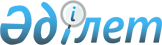 О проведении приписки граждан мужского пола Республики Казахстан, которым в год приписки исполняется семнадцать лет, а также юношей старших возрастов, 
не прошедших ранее приписку, к призывному участку отдела по делам обороны города Курчатова в 2009 году
					
			Утративший силу
			
			
		
					Решение акима города Курчатова Восточно-Казахстанской области от 9 февраля 2009 года N 13. Зарегистрировано Управлением юстиции города Курчатова Департамента юстиции Восточно-Казахстанской области 13 февраля 2009 года за N 5-3-66. Утратило силу решением акима города Курчатова Восточно-Казахстанской области от 8 июня 2009 года N 2

      Сноска. Утратило силу решением акима города Курчатова Восточно-Казахстанской области от 08.06.2009 N 2.

      

      

      В соответствии с подпунктом 13) пункта 1 статьи 33 Закона Республики Казахстан от 23 января 2001 года № 148 «О местном государственном управлении в Республики Казахстан», статьей 17 Закона Республики Казахстан от 8 июля 2005 года № 74 «О воинской обязанности и воинской службе» аким города Курчатова РЕШИЛ:



      1. Приписку граждан мужского пола Республики Казахстан, которым в год приписки исполняется семнадцать лет, а также юношей старших возрастов, не прошедших ранее приписку, к призывному участку отдела по делам обороны города Курчатова, провести в январе-марте 2009 года.



      2. Образовать и утвердить состав и график работы комиссии по проведению приписки граждан мужского пола Республики Казахстан, которым в год приписки исполняется семнадцать лет, а также юношей старших возрастов, не прошедших ранее приписку, к призывному участку по делам обороны города Курчатова (приложения 1, 2).



      3. Рекомендовать начальнику городского отдела по делам обороны (Балтеков К. С., по согласованию): 

      1) подготовить к проведению приписки призывной пункт;

      2) разработать всю необходимую документацию по качественной подготовке и проведению приписки;

      3) обеспечить своевременное и качественное проведение приписки;

      4) усилить контроль за лечением и оздоровлением больных допризывников.



      4. Рекомендовать коммунальному государственному казенному предприятию «Городская больница города Курчатова» (Султанов А. Д., по согласованию):

      1) выделить необходимое количество опытных врачей-специалистов и средний медицинский персонал для качественного медицинского освидетельствования юношей;

      2) установить в лечебном учреждении города внеочередной прием направленных комиссией на амбулаторное лечение или стационарное обследование;

      3) организовать своевременный прием анализов флюорографического обследования органов грудной клетки, кардиологического и других видов обследования допризывников;

      4) обеспечить обследование и лечение допризывников.



      5. Рекомендовать председателю медицинской комиссии (Сейткалиева М. Т., по согласованию):

      1) подготовить на каждого юношу, подлежащего приписке, медицинскую карту амбулаторного больного, с вкладным листком к ней (форма 025-1у и форма 63); 

      2) организовать медицинское освидетельствование допризывников всеми врачами-специалистами;

      3) вести ежедневный контроль за правильностью заполнения книги протоколов комиссии по приписке, обращая особое внимание на обоснованность диагноза;

      4) проверять своевременность направления допризывников на дополнительное обследование и лечение;

      5) анализировать работу медицинского освидетельствования юношей.



      6. Руководителям организаций, предприятий, учебных заведений города, независимо от форм собственности:

      1) уточнить списки, охватить учетом всех граждан юношей 1992 года рождения, и предоставить допризывникам необходимое время для прохождения приписки;

      2) организованно представить всех включенных в списки юношей на медицинское освидетельствование, под руководством ответственных лиц;

      3) в установленные сроки представить на каждого юношу справки с места работы (учебы), характеристики и другие необходимые документы.



      7. Все расходы, связанные с проведением приписки произвести из средств местного бюджета, для чего отделу финансов выделить необходимые ассигнования отделу по делам обороны в пределах утвержденной сметы расходов.



      8. Рекомендовать городскому отделу полиции (Айтказин К. Ж., по согласованию) на период работы медицинской комиссии обеспечить поддержание общественного порядка на призывном пункте, по уведомлениям начальника отдела по делам обороны содействовать в розыске и доставке граждан, уклоняющихся от приписки к призывному участку, в отдел по делам обороны.



      9. Рекомендовать отделу по делам обороны (Балтеков К. С., по согласованию) в период проведения приписки граждан к призывному участку совместно с учреждениями образования проводить отбор юношей для направления на учебу в военно-технические школы Министерства Обороны Республики Казахстан и военно-учебные заведения Республики Казахстан и Российской Федерации. 



      10. Признать утратившим силу решение акима города Курчатова от 29 декабря 2007 года № 3 «О проведении приписки граждан мужского пола Республики Казахстан, которым в год приписки исполняется семнадцать лет, к призывному участку отдела по делам обороны города Курчатова в 2008 году» (зарегистрировано в Реестре государственной регистрации нормативных правовых актов за № 5-3-52 от 22 января 2008 года, опубликовано в газетах «Дидар» от 31 января 2008 года № 13, «Рудный Алтай» от 02 февраля 2008 года №№ 16-17).



      11. Контроль за исполнением данного решения возложить на заместителя акима города Курчатова Старенкову Е. В.



      12. Настоящее решение вводится в действие по истечении десяти календарных дней после дня его первого официального опубликования.

      

      

      Аким города Курчатова                  Р. МУСИН 

      Приложение 1 к решению

      акима города Курчатова

      от 9 февраля 2009 года

      № 13 

Состав комиссии по проведению приписки граждан

мужского пола Республики Казахстан, которым в год

приписки исполняется семнадцать лет, а также юношей

старших возрастов, не прошедших ранее приписку, к

призывному участку по делам обороны города Курчатова

Приложение 2 к решению акима

      города Курчатова

      от 9 февраля 2009 года

       № 13 

График работы комиссии по проведению приписки граждан

мужского пола Республики Казахстан, которым в год

приписки исполняется семнадцать лет, а также юношей

старших возрастов, не прошедших ранее приписку,

к призывному участку по делам обороны города Курчатова

      Примечание:



      1. Юношам необходимо явиться в отдел по делам обороны в указанные дни к 8.00 часам под руководством ответственных лиц.



      2. Начало работы комиссии по приписке 8.30 ч.



      3. Очередные заседания комиссии будут проводиться до 31 марта текущего года еженедельно по средам.
					© 2012. РГП на ПХВ «Институт законодательства и правовой информации Республики Казахстан» Министерства юстиции Республики Казахстан
				Председатель комиссии:Балтеков Канихан Сайлауович, начальник отдела по делам обороны города Курчатова (по согласованию)Заместитель председателя:Старенкова Елена Васильевна, заместитель акима города КурчатоваЧлены комиссии:Толежанов Жандырбек Есимханович, заместитель начальника отдела полиции города Курчатова (по согласованию)Сейткалиева Мейрамгуль Темирхановна, подростковый врач коммунального государственного казенного предприятия «Городская больница города Курчатова», председатель медицинской комиссии (по согласованию)Секретарь комиссии:Маралова Карлыгаш Амангельдиновна, медицинская сестра коммунального государственного казенного предприятия «Городская больница города Курчатова» (по согласованию)№

п/пКатегория юношейКоличество юношейСроки работы медицинской комиссии Сроки работы медицинской комиссии №

п/пКатегория юношейКоличество юношей03.02.09 г.04.02.09 г.1Средняя школа № 325-252Школа-гимназия2525-3Профессиональная школа10-104Работающие1818-5Всего78
43
35
